AGENDA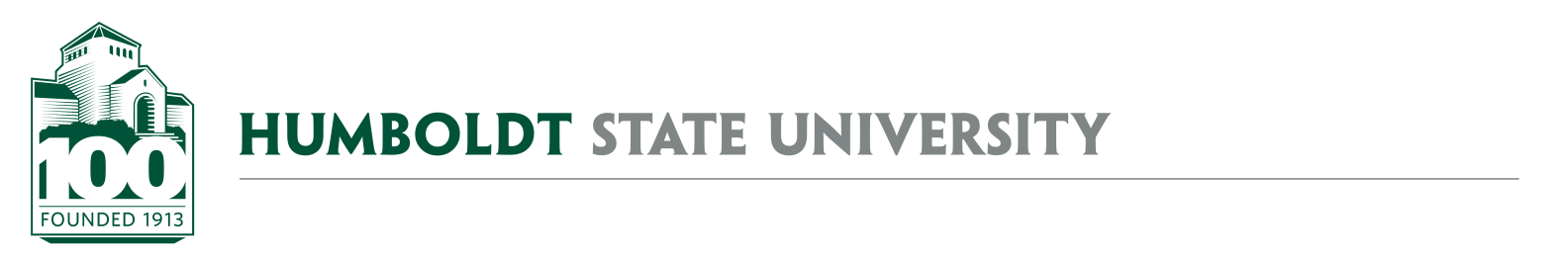 University Space & Facilities Advisory CommitteeMEETING LOCATION: SBS_405MEETING TIME: 1:00-2:30pm, Friday, November 09, 2018October 12, 2018 Meeting Notes Approvals AY1819 USFAC DetailsOne or two-year terms for appointed USFAC positions - TBDUSFAC SubcommitteesLandscape Working Group – Update from JeanneNaming Committee – updated website with members. Note that membership is defined in an HSU Policy (https://policy.humboldt.edu/uml-05-01-policies-and-procedures-naming-facilities-humboldt-state-university-and-california). Potential need to update policy in USFAC and submit to URPC/Cabinet/Senate.Facilities Scheduling Committee – Update from Doug/JeanneFacilities Use Group - Update from JeanneVacated Space Working GroupLast meeting was 11/6/18. See attached draft charge/membership. Update from Mike.Space Management IssuesMonthly Vacated Space Summary (October)None to reportMonthly Capacity Change Summary (October)None to reportMonthly Space Reallocation Requests (October)Reallocation of NR_108 was made from Forestry to Environmental Science Management by CNRS Dean’s Office.ESM requested more office space and more department-dedicated teaching space.NR_224 is currently a special case – Liz to report.Monthly Space Use Change Summary (August)Update on progress of Space Reports for Environmental Science Management, Forestry & Wildland Resources, and Oceanography. – NR_108 discussion.SH_211 Dean of Students Office remodelUpdate on Space Policy Implementation plan and Space Services Request webform for campus use – Spring 2019 (?)Action required - Finalize draft form of implementation plan for publication on USFAC website – referenced in the roll-out of the space services request form.Liz explains delay and plan for webform roll-outDiscuss possible USFAC role in opening up exclusive use spaces for multiuse for campus Including conference rooms & classrooms, etc…Update on campus space topics Classroom furniture issuesMuch of our classroom furniture is nearing the end of it’s lifecycle. When common teaching spaces need furniture refreshes, where is that budgeted? Does USFAC have a role to play in ensuring students have appropriate classroom furniture?Many spaces do not have adequate seating because users are moving tables and chairs between spaces – sometimes outside of building. Can USFAC help motivate change and/or awareness of this issue? Master Plan Update – Mike to update groupCapital Outlay Plan – No updatesOther Space & Facilities IssuesFacilities Management Cost Recovery Policy – Facilities Management has re-worked the definition of “baseline services”. This document outlines which services are billable to departments and which are covered with base funding. Cabinet has asked the USFAC to review the draft documentMonitors in Public Areas – looking for a standardization of campus use of LED monitors in the hallways outside department offices. There is one request for the installation of such for the Econ Department. Art Quad Marquee – Request was made for digital marquee outside TA building to promote certain campus events.  Does USFAC need to weigh in on this?Building Coordinators & Building Open Times.FUTURE AGENDA ITEMSPrivate Use Reporting & Research Space TrackingFormalization of our Mural approval process and guidelinesSpace Type DefinitionsSpace Use CalculationsSpace Utilization Models – ASF/FTE Model and the Station Count ModelExtension of FM Project prioritization process to include horizontal prioritiesATTACHMENTS & LINKSOctober 12 Meeting MinutesVacated Space Subcommittee Charge & MembershipDraft Space Policy Implementation DocumentFM Cost Recovery PolicyREMINDER- Next Possible Focused USFAC meeting November 30, 2018, 1:00-2:00PM, SBS_405. Next Full USFAC meeting is December 14, 2018, 1:00-2:30PM, SBS_405.